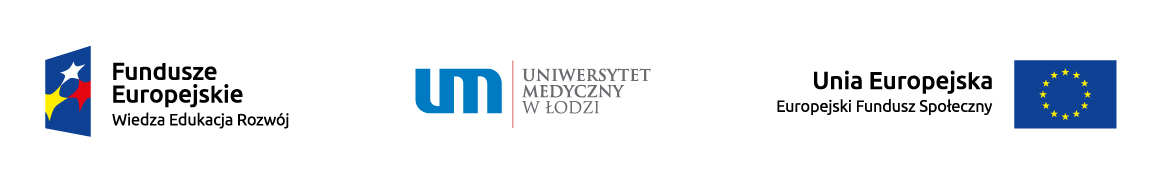 Projekt „Nowe czasy, nowe kompetencje – unikatowy program kształcenia podyplomowego  Uniwersytetu Medycznego   w Łodzi  dla pielęgniarek i położnych  w odpowiedzi na potrzeby epidemiologiczno-demograficzne” dofinansowany  z Funduszy Europejskich nr umowy POWR.05.04.00-00-0012/15-00HARMONOGRAM  KURSÓW PODYPLOMOWYCH – II i III kwartał 2023 r.Miejsce realizacji zostanie podane w późniejszym terminie – po przeprowadzeniu postępowania o udzielanie zamówienia publicznegoL.p.Rodzaj kształceniaTerminyzajęć teoretycznych/godzinyMiejsce realizacji Terminyzajęć praktycznych (staże)Terminpostępowania kwalifikacyjnegoTerminegzaminukońcowego1.Kurs specjalistyczny:Ordynowanie leków i wypisywanie recept dla pielęgniarek i położnych cz. I i cz. II12.05.2023 r. – 21.05.2023 r.22.05.2023 r. – 23.06.2023 r.04.05.2023 r.25.06.2023 r.      godzina 09.00Zajęcia on-line*Oddział Pielęgniarstwa i Położnictwa UM       w Łodzi ul. Jaracza 632.Kurs specjalistyczny:Ordynowanie leków i wypisywanie recept dla pielęgniarek i położnych cz. I i cz. II26.05.2023 r. – 04.06.2023 r.05.06.2023 r. – 23.06.2023 r.15.05.2023 r.25.06.2023 r.      godzina 09.00Zajęcia on-line*Oddział Pielęgniarstwa i Położnictwa UM      ul. S. Jaracza 63 Łódź7.Kurs kwalifikacyjny:w dziedzinie pielęgniarstwa geriatrycznego dla pielęgniarek28.04.2023 r. – 02.06.2023 r.05.06.2023 r. – 11.08.2023 r.24.04.2023 r.13.08.2023 r.godzina 09.00Zajęcia on-line*Oddział Pielęgniarstwa i Położnictwa UM      ul. S. Jaracza 63 Łódź